Круглый стол на тему «Мои ценностные ориентиры»В рамках областной антинаркотической акции  и Всемирного дня борьбы со СПИДом 18 декабря в школе №35 состоялся круглый стол среди учащихся 10 классов на тему: «Мои ценностные ориентиры». Хороший настрой на плодотворную работу задал тренинг,  проведенный  школьным психологом Ощепковой Светланой Геннадьевной. Старшеклассники задумались над вопросом, как бы  они отнестись к нуждающемуся в помощи человеку, который вызывает у окружающих брезгливое отношение.  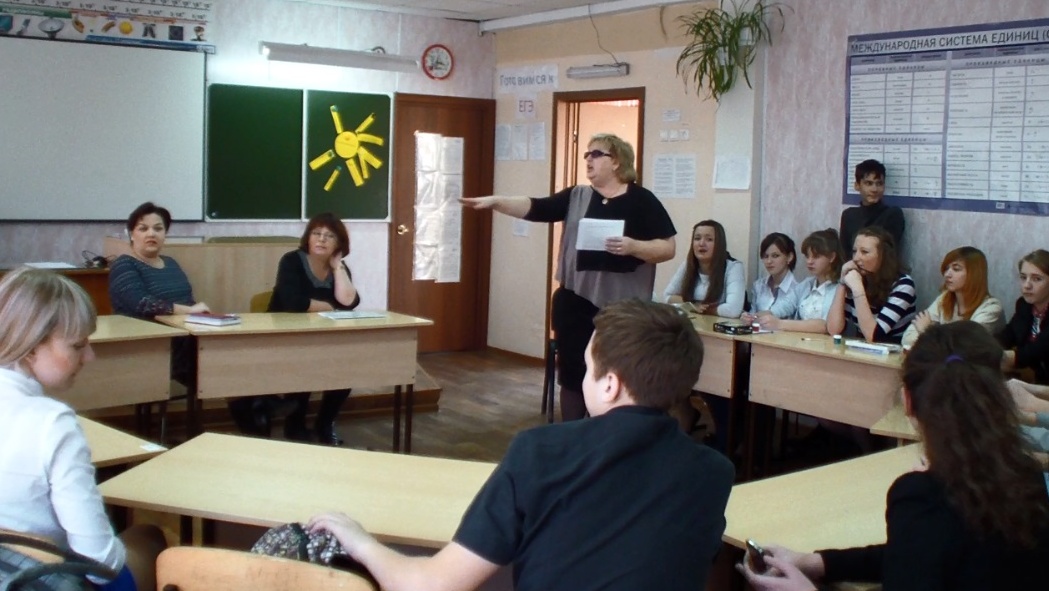 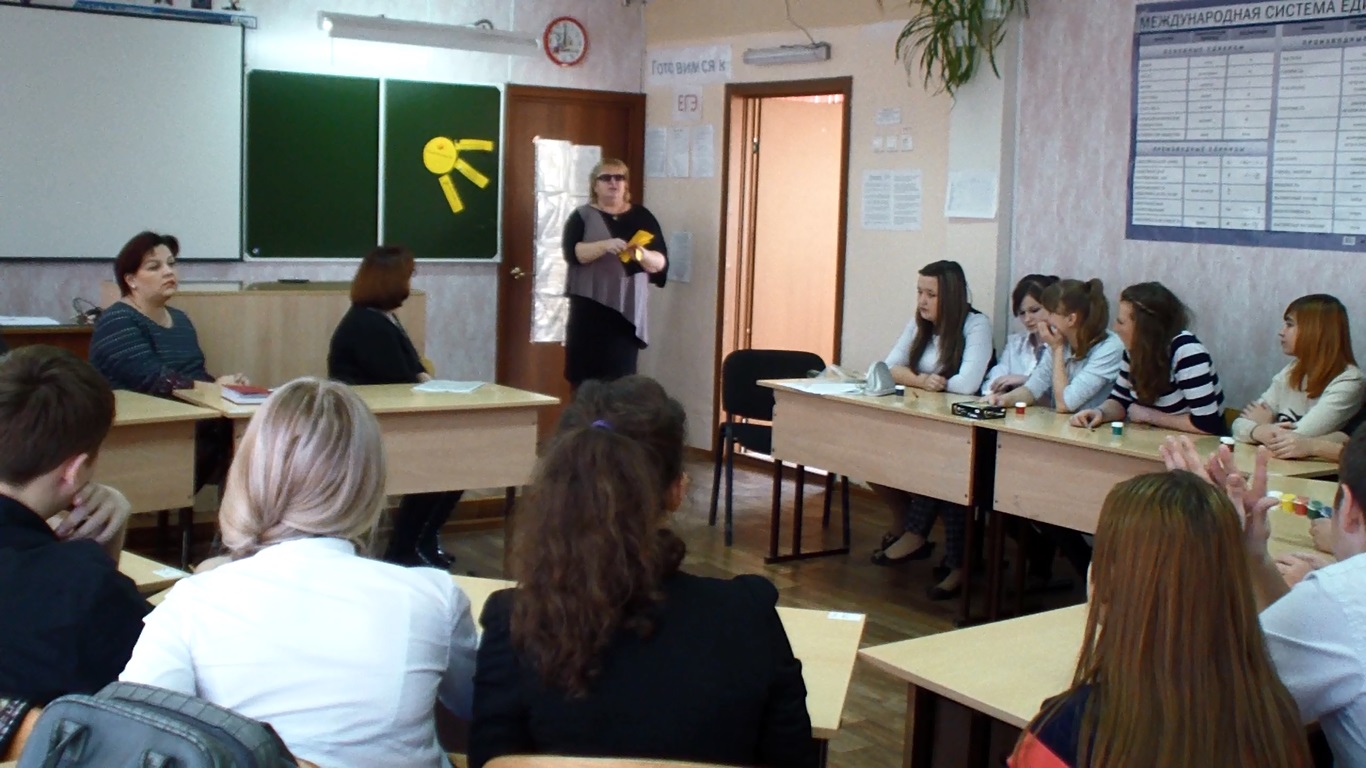 Диалог плавно перешел к людям, зараженным ВИЧ. И здесь к разговору присоединилась врач-эпидемиолог Буценова Татьяна Сергеевна. Из ее выступления ребята узнали о положении, которое сложилось в нашем городе, о границах возможной опасности заражения. По словам врача самый распространенный источник передачи инфекции  - это использование наркотических средств. Татьяна Сергеевна развела понятия «ВИЧ-инфекция» и «СПИД», рассказала ребятам, каким образом можно обезопасить себя от заражения. Она убедила, что общение с людьми зараженными ВИЧ,  не приводит к заболеванию, если соблюдать определенные  правила.Ребята задали Татьяне Сергеевне интересующие их вопросы, на которые получили ответы. Встреча прошла в рабочей атмосфере и оказалась интересной  и информативной.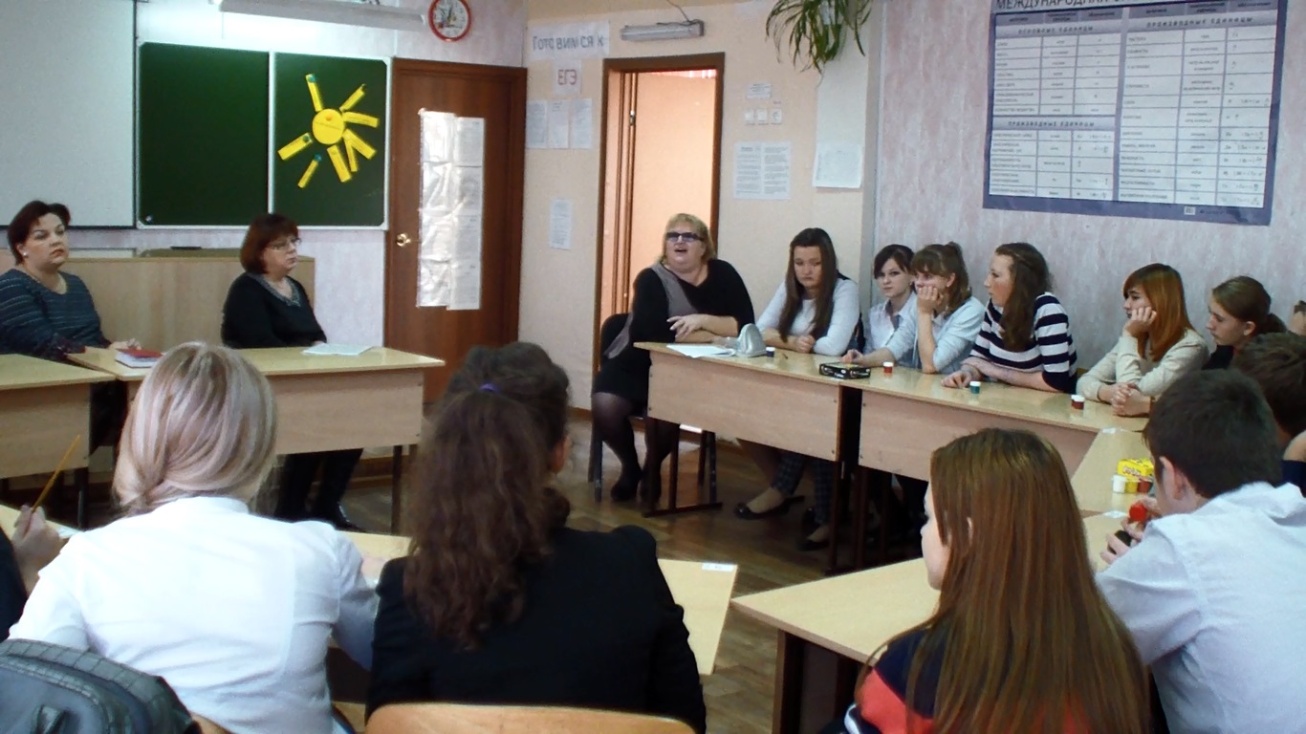 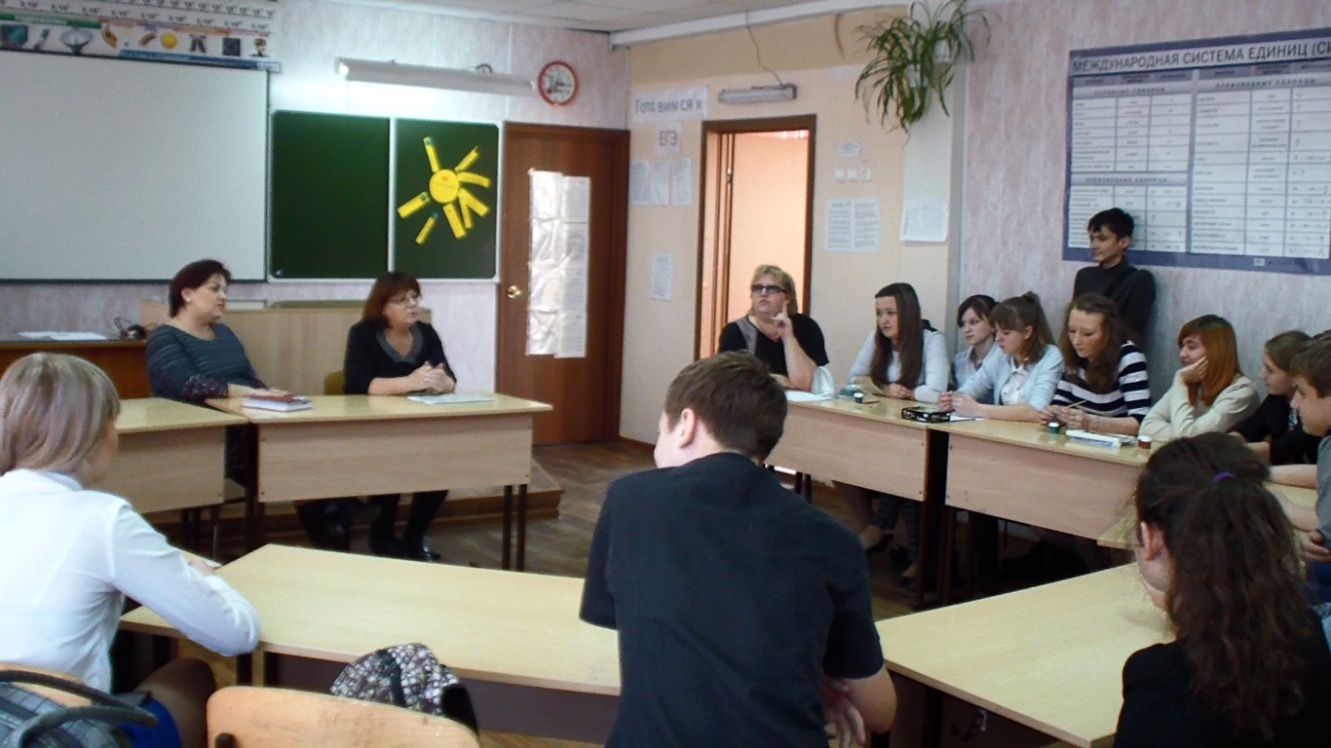 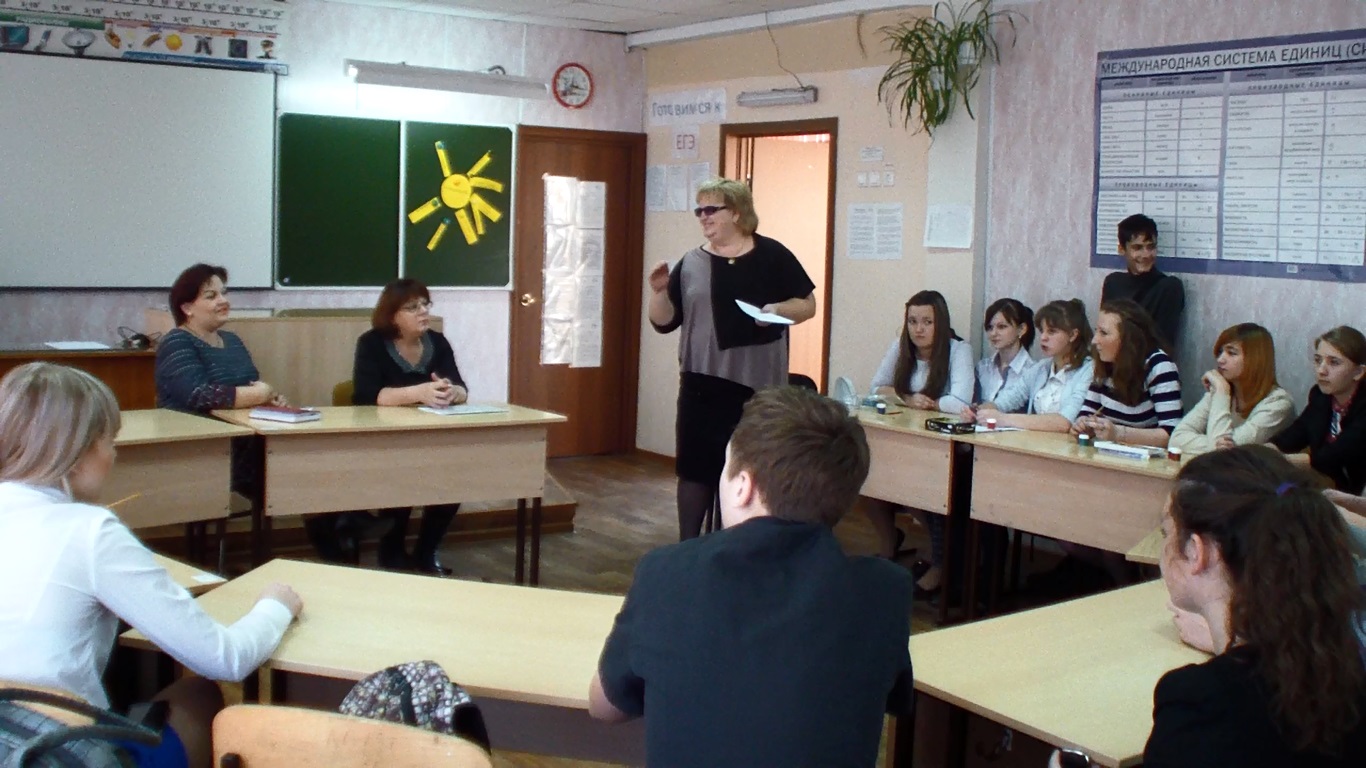 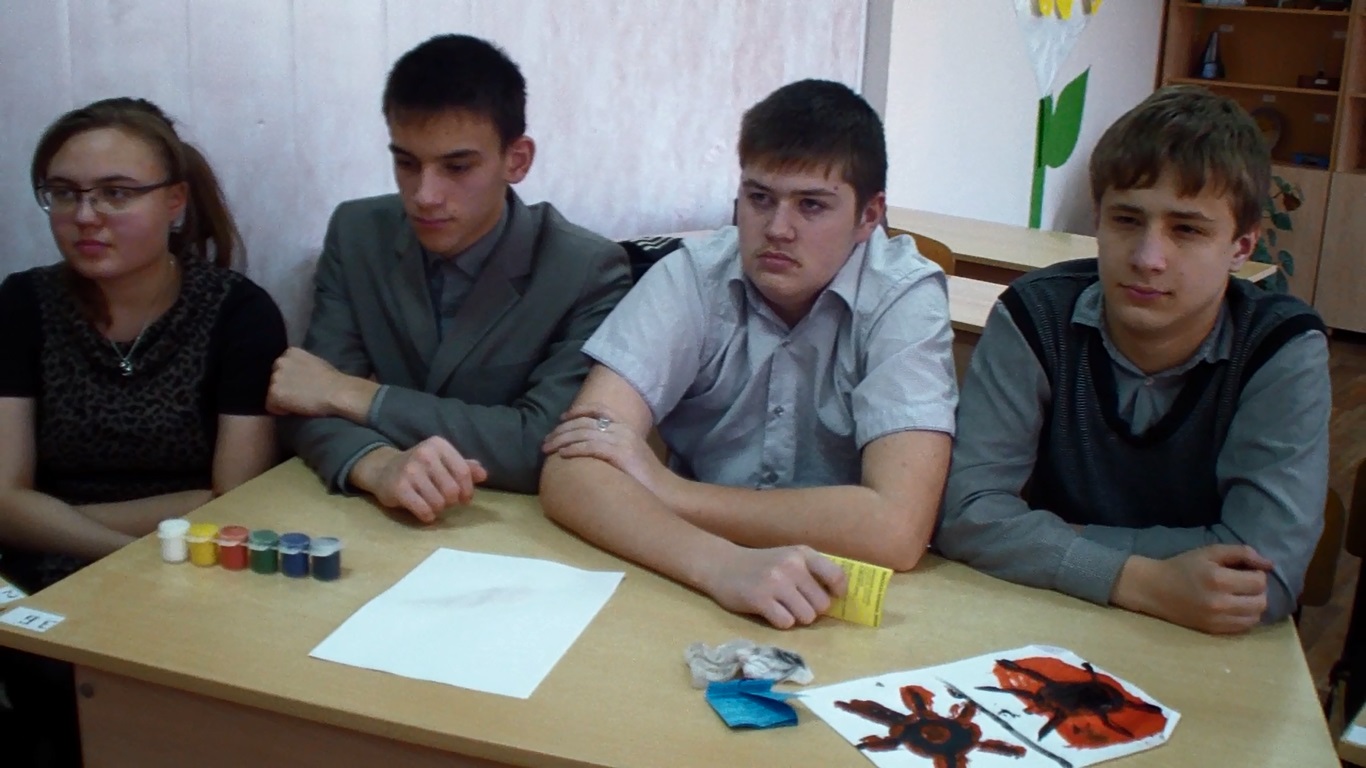 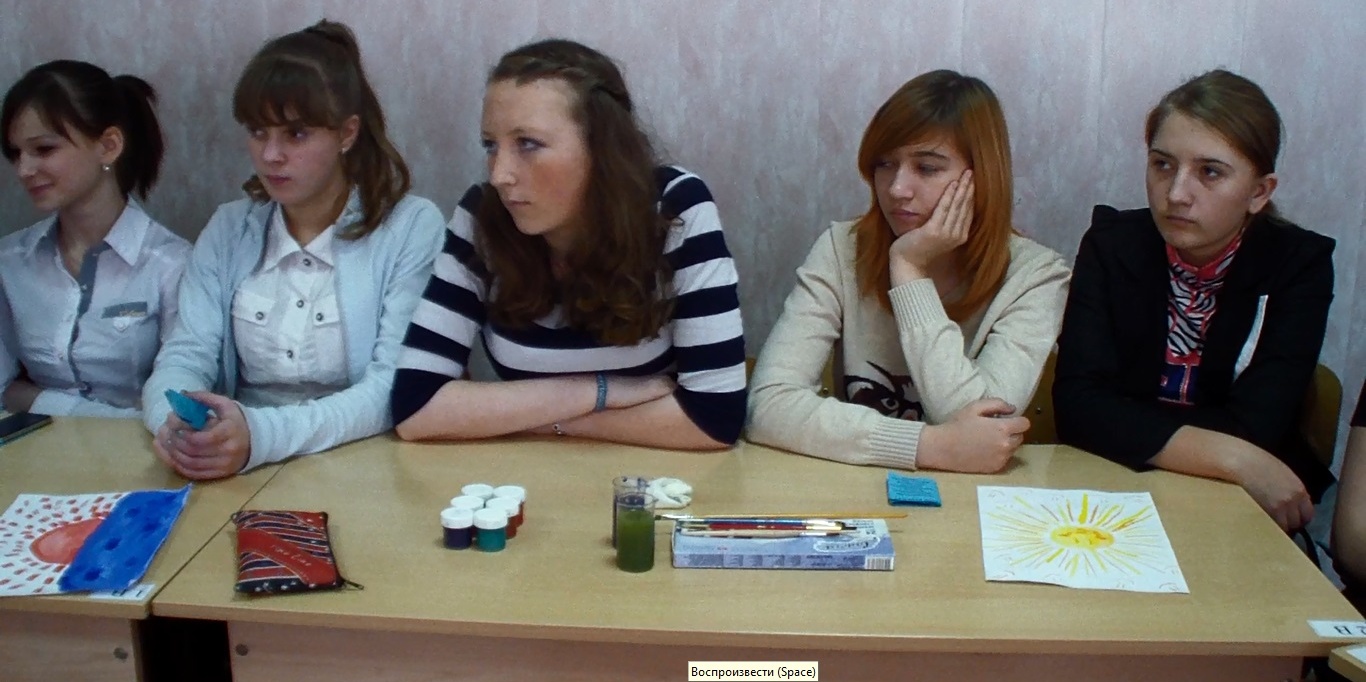 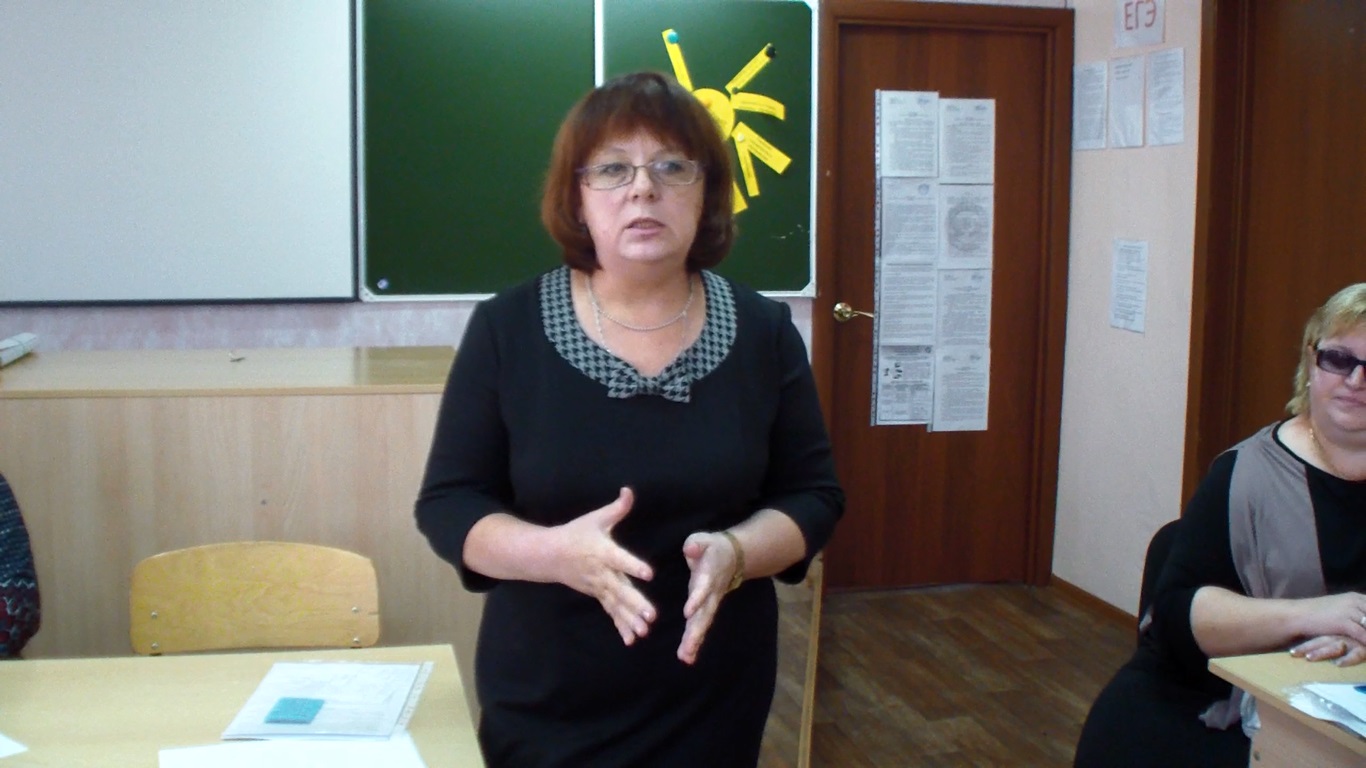 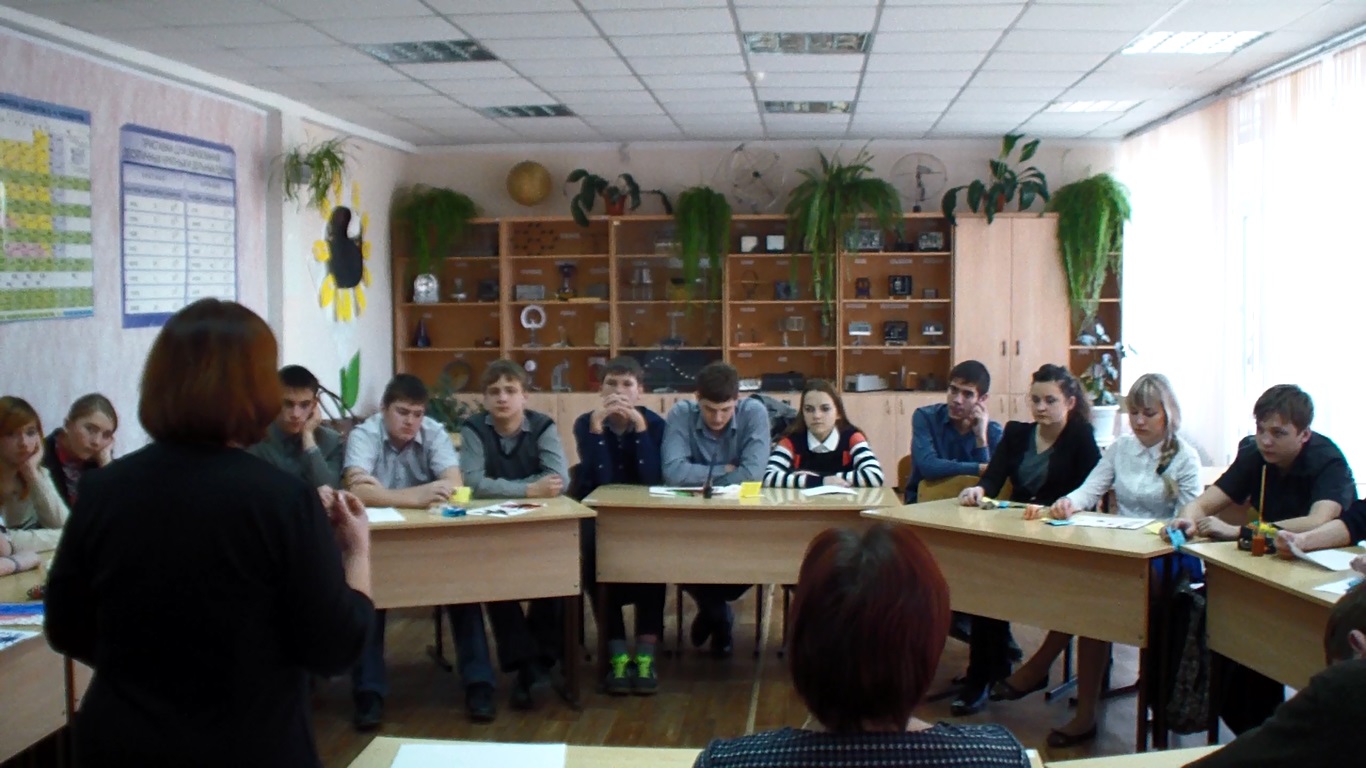 